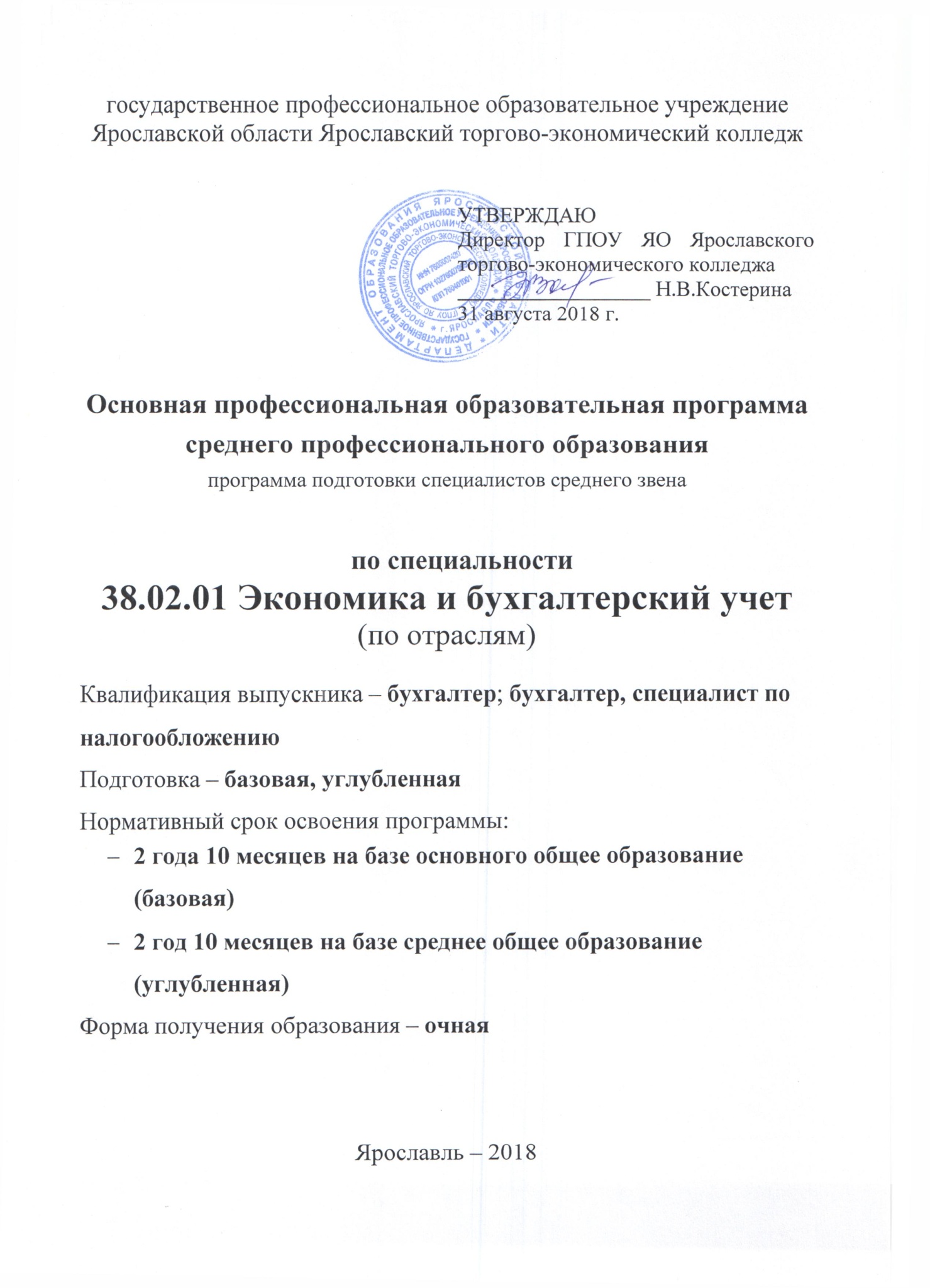 Общие положенияОсновная образовательная программа среднего профессионального образования, реализуемая по специальности 38.02.01 «Экономика и бухгалтерский учет» (по отраслям) (далее - ОПОП СПО) представляет собой систему документов, разработанную и утвержденную в ГПОУ ЯО Ярославский торгово-экономический колледж с учетом потребностей регионального рынка труда на основе Федерального государственного образовательного стандарта среднего профессионального образования, утвержденного приказом Министерства образования и науки Российской Федерации от «28» июля 2014 г. № 832.ОПОП СПО регламентирует цели, ожидаемые результаты, содержание, условия и технологии реализации образовательного процесса, оценку качества подготовки выпускника по данной специальности.В области обучения целью ОПОП СПО по данной специальности является: подготовка в области гуманитарных, социальных, экономических, математических и естественнонаучных дисциплин, получение среднего профессионального (на уровне техника/специалиста) образования, позволяющего выпускнику успешно работать в избранной сфере деятельности, обладать универсальными и предметно-специализированными компетенциями, способствующими его социальной мобильности и устойчивости на рынке труда.В области воспитания личности целью ОПОП СПО по даннойспециальности является формирование социально-личностных качеств студентов:	целеустремленности, организованности,	трудолюбия,ответственности, гражданственности, коммуникативности, толерантности.Область профессиональной деятельности выпускников:Учет имущества и обязательств организации, проведение и оформление хозяйственных операций, обработка бухгалтерской информации, проведение расчетов с бюджетом и внебюджетными фондами, формирование бухгалтерской отчетности, налоговый учет, налоговое планирование.Объектами профессиональной деятельности	выпускниковявляются:имущества и обязательства организации;хозяйственные операции;финансово-хозяйственная информация;налоговая информация;бухгалтерская отчетность;первичные трудовые коллективы.Бухгалтер готовится к следующим видам деятельности:документирование хозяйственных операций и ведение бухгалтерского учета имущества организации;ведение бухгалтерского учета источников формирования имущества, выполнение работ по инвентаризации имущества и финансовых обязательств организации;проведение расчетов с бюджетом и внебюджетными фондами;составление и использование бухгалтерской отчетности;выполнение работ по одной или нескольким профессиям рабочих, должностям служащих.Компетенции выпускника, формируемые в результате освоения данной ОПОП СПО и результаты образования:Бухгалтер должен обладать общими компетенциями, включающими в себя способность:OK1. Понимать сущность и социальную значимость своей будущей профессии, проявлять к ней устойчивый интерес.ОК 2. Организовывать собственную деятельность, выбирать типовые методы и способы выполнения профессиональных задач, оценивать их эффективность и качество.ОК 3. Принимать решения в стандартных и нестандартных ситуациях и нести за них ответственность.ОК 4. Осуществлять поиск и использование информации, необходимой для эффективного выполнения профессиональных задач, профессионального и личностного развития.ОК5. Владеть информационной культурой, анализировать и оценивать информацию с использованием информационно-коммуникационных технологий.ОК 6. Работать в коллективе и команде, эффективно общаться с коллегами, руководством, потребителями.ОК 7. Брать на себя ответственность за работу членов команды (подчиненных), результат выполнения заданий.ОК 8. Самостоятельно определять задачи профессионального и личностного развития, заниматься самообразованием, осознанно планировать повышение квалификации.ОК 9. Ориентироваться в условиях частой смены технологий в профессиональной деятельности.ОК 10. Исполнять воинскую обязанность, в том числе с применением полученных профессиональных знаний (для юношей).Бухгалтер должен обладать профессиональными компетенциями, соответствующими основным видам профессиональной деятельности: Документирование хозяйственных операций и ведение бухгалтерского учетаимущества организацииПК 1.1. Обрабатывать первичные бухгалтерские документы.ПК 1.2. Разрабатывать и согласовывать с руководством организации рабочий план счетов бухгалтерского учета организации.ПК 1.3. Проводить учет денежных средств, оформлять денежные и кассовые документы.ПК 1.4. Формировать бухгалтерские проводки по учету имущества организации на основе рабочего плана счетов бухгалтерского учета.Ведение бухгалтерского учета источников формирования имущества,выполнение работ по инвентаризации имущества и финансовыхобязательств организацииПК 2.1. Формировать бухгалтерские проводки по учету источников имущества организации на основе рабочего плана счетов бухгалтерского учета.ПК 2.2. Выполнять поручения руководства в составе комиссии по инвентаризации имущества в местах его хранения.ПК 2.3. Отражать в бухгалтерских проводках зачет и списание недостачи ценностей (регулировать инвентаризационные разницы) по результатам инвентаризации.ПК 2.4. Проводить процедуры инвентаризации финансовых обязательств организации.Проведение расчетов с бюджетом и внебюджетными фондамиПК 3.1. Формировать бухгалтерские проводки по начислению иперечислению налогов и сборов в бюджеты различных уровней.ПК 3.2. Оформлять платежные документы для перечисления налогови сборов в бюджет, контролировать их прохождение по расчетно-кассовым банковским операциям.ПК 3.3. Формировать бухгалтерские проводки по начислению и перечислению страховых взносов во внебюджетные фонды.ПК 3.4. Оформлять платежные документы на перечисление страховых взносов во внебюджетные фонды, контролировать их прохождение по расчетно-кассовым банковским операциям.Составление и использование бухгалтерской отчетностиПК 4.1. Отражать нарастающим итогом на счетах бухгалтерского учета имущественное и финансовое положение организации, определять результаты хозяйственной деятельности за отчетный период.ПК 4.2. Составлять формы бухгалтерской отчетности в установленные законодательством сроки.ПК 4.3. Составлять налоговые декларации по налогам и сборам в бюджет, налоговые декларации по Единому социальному налогу (ЕСН) и формы статистической отчетности в установленные законодательством сроки.ПК 4.4. Проводить контроль и анализ информации об имуществе и финансовом положении организации, ее платежеспособности и доходности.Выполнение работ по одной или нескольким профессиям рабочих, должностям служащих.Профессиональный модуль ПМ.05 «Выполнение работ по профессии рабочего» реализуется путем освоения профессии 23311 «Калькулятор», широко востребованной в предприятиях общественного питания.Учебная практика предусмотрена в рамках модуля:ПМ.01 «Документирование хозяйственных операций и ведение бухгалтерского учета имущества организации» -36 ч.;ПМ.02 «Ведение бухгалтерского учета источников формирования имущества, выполнение работ по инвентаризации имущества и финансовых обязательств организации» - 72 ч.;ПМ.ОЗ «Проведение расчетов с бюджетом и внебюджетнымифондами» - 36 ч.;ПМ.04 «Составление и использование бухгалтерской отчетности» -36 ч.;ПМ.05 «Выполнение работ по профессии Калькулятор» -12 ч..Производственная практика (по профилю специальности) реализуется в рамках модулей:ПМ.ОЗ «Проведение расчетов с бюджетом и внебюджетными фондами» -36 ч.;ПМ.04 «Составление и использование бухгалтерской отчетности» -72 ч..По ПМ.01 «Документирование хозяйственных операций и ведение бухгалтерского учета имущества организации», ПМ.02 «Ведение бухгалтерского учета источников формирования имущества, выполнение работ по инвентаризации имущества и финансовых обязательств организации», ПМ.05 «Выполнение работ по профессии рабочего» производственная практика не предусмотрена.Преддипломная практика проводится в последнем семестре по окончании теоретического обучения и по завершении учебной и производственной (по профилю специальности) практики.Рабочий учебный план предусматривает выполнение курсовой работы по ПМ.02 «Ведение бухгалтерского учета источников формирования имущества, выполнение работ по инвентаризации имущества и финансовых обязательств организации» по МДК.02.01 «Практические основы бухгалтерского учета источников формирования имущества организации» в объеме 20 часов обязательных учебных занятий.Государственная итоговая аттестация включает выполнение дипломной работы.В «Программе государственной итоговой аттестации» описывается порядок подготовки и проведения ГИА по специальности, состав комиссии по защите дипломных работ и присвоении квалификации «Бухгалтер».Выделенные ФГОС СПО часы вариативной части ОПОП (972 часа максимальной учебной нагрузки, в том числе 648 часов обязательных учебных занятий), использованы с целью расширения и углубления подготовки, определяемой содержанием обязательной части, получения дополнительных умений и знаний, необходимых для обеспечения конкурентоспособности выпускника в соответствии с запросами регионального рынка труда, следующим образом:в цикл ОГСЭ добавлены дисциплины: «Русский язык и культура речи» - 48 часов, «Социальная психология» - 36 часов обязательных аудиторных занятий;в цикл ОП - добавлены дисциплины: «Эффективное поведение на рынке труда» - 32 часа, «Техническое оснащение и охрана труда» - 52 часа, «Организация обслуживания в предприятиях общественного питания » - 80 часов, «Логистика» -	68 часов, «Анализ финансово-экономическойдеятельности» - 70 часов.Оставшиеся часы распределены в предусмотренные ФГОС СПО профессиональные модули. В ПМ.05 введена дисциплина « Калькуляция продукции общественного питания» - 56 часов аудиторных занятий.Практикоориентированность составила 62%, при рекомендуемом диапазоне допустимых значений для ОПОП базовой подготовки - 50-65%.Пояснительная записка 1.1 Нормативная база реализации ОПОП ОУНастоящий учебный план ГПОУ ЯО Ярославский торгово-экономический колледж разработан на основе Федерального государственного образовательного стандарта среднего профессионального образования, утвержденного приказом Министерства образования и науки Российской Федерации от «28» июля 2014 г. № 832.по специальности 38.02.01 «Экономика и бухгалтерский учет» (по отраслям) 1.2Организация учебного процесса и режим занятийНачало учебных занятий - 1 сентября, окончание - 28 июня. Продолжительность учебной недели - шестидневная.Предусмотрена группировка занятий парами.  Формы и процедуры текущего контроля знаний  определяются преподавателями самостоятельно и описываются в рабочих программах дисциплин и профессиональных модулей.Нагрузка обучающихся обязательными учебными занятиями составляет 36 академических часов в неделю, максимальный объем учебной нагрузки не превышает 54 академических часов в неделю, включая все виды аудиторной и внеаудиторной (самостоятельной) учебной работы по освоению основной профессиональной образовательной программы.       Консультации для обучающихся предусматриваются в объеме 100 часов на учебную группу на каждый учебный год. Формы их проведения – групповые и индивидуальные, устные и/или с применением компьютерных технологий.Рабочий учебный план предусматривает выполнение курсовой работы по ПМ.02 «Ведение бухгалтерского учета источников формирования имущества, выполнение работ по инвентаризации имущества и финансовых обязательств организации» по МДК.02.01 «Практические основы бухгалтерского учета источников формирования имущества организации» в объеме 20 часов обязательных учебных занятий.      В ходе освоения и по завершению освоения дисциплин проводятся зачеты и экзамены. Проведение зачетов (в т.ч. дифференцированных) предусматривается за счет времени, отведенного на изучение соответствующей дисциплины.В строках дисциплин и МДК выбраны формы из возможных вариантов промежуточной аттестации (3 – зачет, ДЗ – дифференцированный зачет, Э - экзамен) и указаны в строку через запятую в соответствии с семестрами изучения, в строках циклов и модулей указывается их суммарное количество.Профессиональный модуль  ПМ.05 «Выполнение работ по профессии рабочего» реализуется путем освоения  профессии 23311 «Калькулятор», широко востребованной в предприятиях общественного питания.1.3 Основная профессиональная образовательная программа (ОПОП)Согласно ФГОС СПО объем обязательной части циклов основной профессиональной образовательной программы составляет 2214 часов, в том числе 1476 часов обязательных учебных занятий. На вариативную часть ОПОП выделено 972 часа, в том числе 648 часов обязательных учебных занятий.По дисциплине «Физическая культура» еженедельно предусмотрены 2 часа самостоятельной учебной нагрузки, включая игровые виды подготовки за счет различных форм внеаудиторных занятий в спортивных секциях.Для подгрупп девушек 48 часов (70% учебного времени), отведенного на изучение основ военной службы, в рамках дисциплины «Безопасность жизнедеятельности» используется на освоение основ медицинских знаний.На втором курсе в первую неделю летних каникул предусмотрено проведение учебных сборов для юношей (согласно пункту 1 статьи 13 ФЗ «О воинской обязанности и военной службе»).Учебная и производственная практика (по профилю специальности) реализуются рассредоточено, чередуясь с теоретическим обучением в рамках профессиональных модулей.Учебная практика предусмотрена в рамках модуля:ПМ.01 «Документирование хозяйственных операций и ведение бухгалтерского учета имущества организации»  - 36 ч.; ПМ.02 «Ведение бухгалтерского учета источников формирования имущества, выполнение работ по инвентаризации имущества и финансовых обязательств организации» - 72 ч.;ПМ.03 «Проведение расчетов с бюджетом и внебюджетными фондами»  -36ч.;ПМ.04 «Составление и использование бухгалтерской отчетности» - 36 ч.;     ПМ.05 «Выполнение работ по профессии Калькулятор» - 72 ч..Производственная практика (по профилю специальности) реализуется в  рамках модулей:ПМ.03 «Проведение расчетов с бюджетом и внебюджетными фондами»  -36ч.; ПМ.04 «Составление и использование бухгалтерской отчетности» - 72 ч..По ПМ.01 «Документирование хозяйственных операций и ведение бухгалтерского учета имущества организации», ПМ.02 «Ведение бухгалтерского учета источников формирования имущества, выполнение работ по инвентаризации имущества и финансовых обязательств организации», ПМ.05 «Выполнение работ по профессии рабочего» производственная практика не предусмотрена.Преддипломная практика проводится в последнем семестре по окончании теоретического обучения и по завершении учебной и производственной (по профилю специальности) практики.1.4 Формирование вариативной части ОПОП Выделенные ФГОС СПО часы вариативной части ОПОП (972 часа максимальной учебной нагрузки, в том числе 648 часов обязательных учебных занятий), использованы с целью расширения и углубления подготовки, определяемой содержанием обязательной части, получения дополнительных умений и знаний, необходимых для обеспечения конкурентоспособности выпускника в соответствии с запросами регионального рынка труда, следующим образом: в цикл ОГСЭ добавлены дисциплины: «Русский язык и культура речи» - 48 часов, «Социальная психология»  - 36 часов обязательных аудиторных занятий;в цикл ОП - добавлены дисциплины: «Эффективное поведение на рынке труда» - 32 часа,  «Техническое оснащение и охрана труда» -  52 часа,  «Организация производства и  обслуживания в общественном питании » - 80 часов, «Логистика» - 68 часов, «Анализ финансово-экономической деятельности» - 70 часов.Оставшиеся    часы    распределены    в    предусмотренные    ФГОС    СПО профессиональные модули. В ПМ.05 введена дисциплина « Калькуляция продукции общественного питания» - 56 часов аудиторных занятий.Практикоориентированность для данного рабочего плана составила 62%, при рекомендуемом диапазоне допустимых значений для ОПОП базовой подготовки - 60-65%.1.5 Порядок аттестации обучающихся1.5.1 Формы проведения промежуточной аттестацииЭкзамены и зачеты проводятся по окончании изучения дисциплины или курса.По завершению освоения профессиональных модулей проводятся квалификационные экзамены, направленные на проверку сформированности компетенций и готовности выпускника к выполнению вида профессиональной деятельности, определенных в разделе «Требования к результатам освоения ОПОП» федерального государственного образовательного стандарта. Итогом проверки является решение: «вид профессиональной деятельности освоен/ не освоен».При освоении программ междисциплинарных курсов в последнем семестре изучения формой промежуточной аттестации по МДК является экзамен.Для того чтобы не превышать допустимое количество экзаменов (не более 8 в учебном году) и зачетов (не более 10 в год) аттестация по отдельным МДК и практике  по профессиональным модулям проводится в рамках квалификационного экзамена по профмодулю.1.5.2 Формы проведения государственной (итоговой) аттестацииГосударственная итоговая аттестация включает выполнение дипломной работы - с 18 мая по 14 июня (всего 4 недели) и ее защиты с 15 по 28 июня (всего 2 недели).В «Программе государственной итоговой аттестации» описывается порядок подготовки и проведения ГИА по специальности, состав комиссии по защите дипломных работ и присвоении квалификации «Бухгалтер».2.Сводные данные по бюджету времени (в неделях)План учебного процесса4. Перечень кабинетов и лабораторий для подготовки по специальности СПО080114 «Экономика и бухгалтерский учет»КурсыОбучение по дисциплинам и междисцип-линарным курсамУчебнаяпрактикаПроизводственнаяпрактикаПроизводственнаяпрактикаПромежуточная аттестацияГосударствен-ная итоговая аттестацияКаникулыВсегопо профилю специальностипреддипломная123456789Iкурс3921152II курс37,521,51152III курс21,55341,56243Всегопо ФГОС59734361395Итого987345624147ИндексНаименование циклов, разделов, дисциплин, профессиональных модулей, МДК, практикФормыпромежуточнойаттестацииЗ / ДЗ / ЭУчебная нагрузка обучающихся (час.)Учебная нагрузка обучающихся (час.)Учебная нагрузка обучающихся (час.)Учебная нагрузка обучающихся (час.)Учебная нагрузка обучающихся (час.)Учебная нагрузка обучающихся (час.)ИндексНаименование циклов, разделов, дисциплин, профессиональных модулей, МДК, практикФормыпромежуточнойаттестацииЗ / ДЗ / ЭМаксимальнаяСамостоятельнаяработаОбязательная аудиторнаяОбязательная аудиторнаяОбязательная аудиторнаяОбязательная аудиторнаяИндексНаименование циклов, разделов, дисциплин, профессиональных модулей, МДК, практикФормыпромежуточнойаттестацииЗ / ДЗ / ЭМаксимальнаяСамостоятельнаяработаВсегозанятийв т. ч.в т. ч.в т. ч.ИндексНаименование циклов, разделов, дисциплин, профессиональных модулей, МДК, практикФормыпромежуточнойаттестацииЗ / ДЗ / ЭМаксимальнаяСамостоятельнаяработаВсегозанятийЗанятий в группах и потоках (лекций, семинаров, уроков)Лабораторныхи практических занятийКурсовых работ (проектов)ОД.00Общеобразовательные дисциплины9 ДЗ/3 Э21067021404872532ОДББазовые дисциплины7 ДЗ/1 Э1216405811499312ОДБ.01Русский язык- ,Э11739785820ОДБ.02Литература- , ДЗ176591179720ОДБ.03Иностранный язык- , ДЗ117397878ОДБ.04История- , ДЗ175581179522ОДБ.05Обществознание- , ДЗ11739785820ОДБ.06География- , ДЗ5920392910ОДБ.07Естествознание- , ДЗ176591179720ОДБ.08Физическая культураЗ, ДЗ174571175112ОДБ.09Основы безопасности жизнедеятельности- , ДЗ10535706010ОДППрофильные дисциплины2 ДЗ/ 2 Э890297593373220ОДП.01Математика- , Э435145290190100ОДП.02Информатика и ИКТ- , ДЗ14348953560ОДП.03Экономика- , Э150501007030ОДП.04Право- , ДЗ162541087830ОГСЭ.00Общий гуманитарный и социально- экономический цикл2 З/ 5ДЗ / -624208416142274ОГСЭ.01Основы философииДЗ   621448426ОГСЭ.02ИсторияДЗ621448426ОГСЭ.03Иностранный язык- ,  ДЗ,  З,  ДЗ156381180118ОГСЭ.04Физическая культураЗ,  З,  З,  ДЗ236118   1184114ОГСЭ.05Русский язык и культура речиДЗ6416   482424ОГСЭ.06Социальная психологияЗ44836306ЕН.00Математический и общий естественнонаучный цикл- / 2 ДЗ/ -174581165462ЕН.01МатематикаДЗ7224482424ЕН.02Информационные технологии в профессиональной деятельностиДЗ10234683038П.00Профессиональный цикл-/ 11 ДЗ/ 12 Э2388796159296261020ОП.00Общепрофессиональные дисциплины- /8 ДЗ /7 Э1410470940582358ОП.01Экономика организацииЭ13846925240ОП.02СтатистикаДЗ7826523418ОП.03МенеджментДЗ9030604020ОП.04Документационное обеспечение управленияДЗ7224482028ОП.05Правовое обеспечение профессиональной деятельности ДЗ782652466ОП.06Финансы, денежное обращение и кредитЭ9933     664620ОП.07Налоги и налогообложениеЭ9933604020ОП.08Основы бухгалтерского учетаЭ12040805030ОП.09АудитЭ9030604020ОП.10Безопасность жизнедеятельностиДЗ10234682048ОП.11Эффективное поведение на рынке трудаДЗ481632266ОП.12Техническое оснащение и охрана трудаДЗ7826523022ОП.13Организация производства и обслуживание в общественном питанииЭ12040805030ОП.14ЛогистикаДЗ10234684820ОП.15Анализ финансово-хозяйственной деятельности- , Э10535704030ПМ.00Профессиональные модули- / 3 ДЗ / 5Э97832665238025220ПМ.01Документирование хозяйственных операций и ведение бухгалтерского учета имущества организации- / -  / 1 Э234781568670МДК.01.01Практические основы бухгалтерского учета имущества организации234781568670УП.01Учебная практикаПП.01Производственная практика (по профилю специальности)ПМ.02Ведение бухгалтерского учета источников  формирования имущества, выполнение работ по инвентаризации имущества и финансовых обязательств организации- / 1 ДЗ  / 1Э25886172945820МДК.02.01Практические основы бухгалтерского учета источников формирования имущества организации17759118603820МДК.02.02Бухгалтерская технология проведения и оформления инвентаризации8127543420УП.02Учебная практикаДЗПП.02Производственная практика (по профилю специальности)ПМ.03Проведение расчетов с бюджетом и внебюджетными фондами-  / - /1Э10836724032МДК.03.01Организация расчетов с бюджетом и внебюджетными фондами10836724032УП.03Учебная практикаПП.03Производственная практика (по профилю специальности)ПМ.04Составление  и использование бухгалтерской отчетности- / 1 ДЗ / 1Э2949819613066МДК.04.01Технология составления бухгалтерской отчетности204681369046МДК.04.02Основы анализа бухгалтерской отчетности9030604020УП.04Учебная практикаПП.04Производственная практика (по профилю специальности)ДЗПМ.05Выполнение работ по профессии  Калькулятор- / 1ДЗ/ 1Э8428563026МДК.05.01Калькуляция продукции общественного питания8428563026УП.05Учебная практикаДЗПП.05Производственная практика (по профилю специальности)Итого по ФГОС2 3/ 18 ДЗ/ 12 Э318610622124115894620Всего2 З/27ДЗ/15 Э5292176435282030147820ПДППреддипломная практика4 нед.ГИАГосударственная итоговая аттестация6 нед.Консультации на учебную группу по 100 часов в годГосударственная итоговая аттестация1.Программа базовой подготовки1.1 Дипломная работаВыполнение дипломной работы с 18 мая по 14 июня (всего 4 недели)Защита дипломной работы с 15 июня по 28 июня (всего 2 недели)Консультации на учебную группу по 100 часов в годГосударственная итоговая аттестация1.Программа базовой подготовки1.1 Дипломная работаВыполнение дипломной работы с 18 мая по 14 июня (всего 4 недели)Защита дипломной работы с 15 июня по 28 июня (всего 2 недели)Консультации на учебную группу по 100 часов в годГосударственная итоговая аттестация1.Программа базовой подготовки1.1 Дипломная работаВыполнение дипломной работы с 18 мая по 14 июня (всего 4 недели)Защита дипломной работы с 15 июня по 28 июня (всего 2 недели)Консультации на учебную группу по 100 часов в годГосударственная итоговая аттестация1.Программа базовой подготовки1.1 Дипломная работаВыполнение дипломной работы с 18 мая по 14 июня (всего 4 недели)Защита дипломной работы с 15 июня по 28 июня (всего 2 недели)Консультации на учебную группу по 100 часов в годГосударственная итоговая аттестация1.Программа базовой подготовки1.1 Дипломная работаВыполнение дипломной работы с 18 мая по 14 июня (всего 4 недели)Защита дипломной работы с 15 июня по 28 июня (всего 2 недели)дисциплин  и МКДдисциплин  и МКДдисциплин  и МКД13131113107Консультации на учебную группу по 100 часов в годГосударственная итоговая аттестация1.Программа базовой подготовки1.1 Дипломная работаВыполнение дипломной работы с 18 мая по 14 июня (всего 4 недели)Защита дипломной работы с 15 июня по 28 июня (всего 2 недели)Консультации на учебную группу по 100 часов в годГосударственная итоговая аттестация1.Программа базовой подготовки1.1 Дипломная работаВыполнение дипломной работы с 18 мая по 14 июня (всего 4 недели)Защита дипломной работы с 15 июня по 28 июня (всего 2 недели)Консультации на учебную группу по 100 часов в годГосударственная итоговая аттестация1.Программа базовой подготовки1.1 Дипломная работаВыполнение дипломной работы с 18 мая по 14 июня (всего 4 недели)Защита дипломной работы с 15 июня по 28 июня (всего 2 недели)Консультации на учебную группу по 100 часов в годГосударственная итоговая аттестация1.Программа базовой подготовки1.1 Дипломная работаВыполнение дипломной работы с 18 мая по 14 июня (всего 4 недели)Защита дипломной работы с 15 июня по 28 июня (всего 2 недели)Консультации на учебную группу по 100 часов в годГосударственная итоговая аттестация1.Программа базовой подготовки1.1 Дипломная работаВыполнение дипломной работы с 18 мая по 14 июня (всего 4 недели)Защита дипломной работы с 15 июня по 28 июня (всего 2 недели)учебной практикиучебной практикиучебной практики722 нед1444 нед361 недКонсультации на учебную группу по 100 часов в годГосударственная итоговая аттестация1.Программа базовой подготовки1.1 Дипломная работаВыполнение дипломной работы с 18 мая по 14 июня (всего 4 недели)Защита дипломной работы с 15 июня по 28 июня (всего 2 недели)Консультации на учебную группу по 100 часов в годГосударственная итоговая аттестация1.Программа базовой подготовки1.1 Дипломная работаВыполнение дипломной работы с 18 мая по 14 июня (всего 4 недели)Защита дипломной работы с 15 июня по 28 июня (всего 2 недели)Консультации на учебную группу по 100 часов в годГосударственная итоговая аттестация1.Программа базовой подготовки1.1 Дипломная работаВыполнение дипломной работы с 18 мая по 14 июня (всего 4 недели)Защита дипломной работы с 15 июня по 28 июня (всего 2 недели)Консультации на учебную группу по 100 часов в годГосударственная итоговая аттестация1.Программа базовой подготовки1.1 Дипломная работаВыполнение дипломной работы с 18 мая по 14 июня (всего 4 недели)Защита дипломной работы с 15 июня по 28 июня (всего 2 недели)Консультации на учебную группу по 100 часов в годГосударственная итоговая аттестация1.Программа базовой подготовки1.1 Дипломная работаВыполнение дипломной работы с 18 мая по 14 июня (всего 4 недели)Защита дипломной работы с 15 июня по 28 июня (всего 2 недели)производственной практики/преддип-ломной практикипроизводственной практики/преддип-ломной практикипроизводственной практики/преддип-ломной практики108/144Консультации на учебную группу по 100 часов в годГосударственная итоговая аттестация1.Программа базовой подготовки1.1 Дипломная работаВыполнение дипломной работы с 18 мая по 14 июня (всего 4 недели)Защита дипломной работы с 15 июня по 28 июня (всего 2 недели)Консультации на учебную группу по 100 часов в годГосударственная итоговая аттестация1.Программа базовой подготовки1.1 Дипломная работаВыполнение дипломной работы с 18 мая по 14 июня (всего 4 недели)Защита дипломной работы с 15 июня по 28 июня (всего 2 недели)Консультации на учебную группу по 100 часов в годГосударственная итоговая аттестация1.Программа базовой подготовки1.1 Дипломная работаВыполнение дипломной работы с 18 мая по 14 июня (всего 4 недели)Защита дипломной работы с 15 июня по 28 июня (всего 2 недели)Консультации на учебную группу по 100 часов в годГосударственная итоговая аттестация1.Программа базовой подготовки1.1 Дипломная работаВыполнение дипломной работы с 18 мая по 14 июня (всего 4 недели)Защита дипломной работы с 15 июня по 28 июня (всего 2 недели)Консультации на учебную группу по 100 часов в годГосударственная итоговая аттестация1.Программа базовой подготовки1.1 Дипломная работаВыполнение дипломной работы с 18 мая по 14 июня (всего 4 недели)Защита дипломной работы с 15 июня по 28 июня (всего 2 недели)всегоэкзаменовэкзаменовэкзаменов324(1кв)4(2кв)2(2кв)Консультации на учебную группу по 100 часов в годГосударственная итоговая аттестация1.Программа базовой подготовки1.1 Дипломная работаВыполнение дипломной работы с 18 мая по 14 июня (всего 4 недели)Защита дипломной работы с 15 июня по 28 июня (всего 2 недели)Консультации на учебную группу по 100 часов в годГосударственная итоговая аттестация1.Программа базовой подготовки1.1 Дипломная работаВыполнение дипломной работы с 18 мая по 14 июня (всего 4 недели)Защита дипломной работы с 15 июня по 28 июня (всего 2 недели)Консультации на учебную группу по 100 часов в годГосударственная итоговая аттестация1.Программа базовой подготовки1.1 Дипломная работаВыполнение дипломной работы с 18 мая по 14 июня (всего 4 недели)Защита дипломной работы с 15 июня по 28 июня (всего 2 недели)Консультации на учебную группу по 100 часов в годГосударственная итоговая аттестация1.Программа базовой подготовки1.1 Дипломная работаВыполнение дипломной работы с 18 мая по 14 июня (всего 4 недели)Защита дипломной работы с 15 июня по 28 июня (всего 2 недели)Консультации на учебную группу по 100 часов в годГосударственная итоговая аттестация1.Программа базовой подготовки1.1 Дипломная работаВыполнение дипломной работы с 18 мая по 14 июня (всего 4 недели)Защита дипломной работы с 15 июня по 28 июня (всего 2 недели)дифферинцированныхзачетовдифферинцированныхзачетовдифферинцированныхзачетов96345Консультации на учебную группу по 100 часов в годГосударственная итоговая аттестация1.Программа базовой подготовки1.1 Дипломная работаВыполнение дипломной работы с 18 мая по 14 июня (всего 4 недели)Защита дипломной работы с 15 июня по 28 июня (всего 2 недели)Консультации на учебную группу по 100 часов в годГосударственная итоговая аттестация1.Программа базовой подготовки1.1 Дипломная работаВыполнение дипломной работы с 18 мая по 14 июня (всего 4 недели)Защита дипломной работы с 15 июня по 28 июня (всего 2 недели)Консультации на учебную группу по 100 часов в годГосударственная итоговая аттестация1.Программа базовой подготовки1.1 Дипломная работаВыполнение дипломной работы с 18 мая по 14 июня (всего 4 недели)Защита дипломной работы с 15 июня по 28 июня (всего 2 недели)Консультации на учебную группу по 100 часов в годГосударственная итоговая аттестация1.Программа базовой подготовки1.1 Дипломная работаВыполнение дипломной работы с 18 мая по 14 июня (всего 4 недели)Защита дипломной работы с 15 июня по 28 июня (всего 2 недели)Консультации на учебную группу по 100 часов в годГосударственная итоговая аттестация1.Программа базовой подготовки1.1 Дипломная работаВыполнение дипломной работы с 18 мая по 14 июня (всего 4 недели)Защита дипломной работы с 15 июня по 28 июня (всего 2 недели)зачетовзачетовзачетов11Кабинеты:социально-экономических дисциплин;иностранного языка;русского языка и культуры речи;математики;статистики;документационного обеспечения управления;правового обеспечения профессиональной деятельности;экономической теории;экономики организации;финансов, денежного обращения и кредитов;организации и технологии отрасли;менеджмента;психологии;теории бухгалтерского учета;бухгалтерского учета;налогообложения и аудитаанализа финансово-хозяйственной деятельности;технического оснащения;охраны труда; безопасности жизнедеятельности.Лаборатории:информационных технологий в профессиональной деятельности; учебная бухгалтерия.Залы:спортивный зал;библиотека, читальный зал с выходом в интернет;актовый зал.